Aufgabe für 08.06.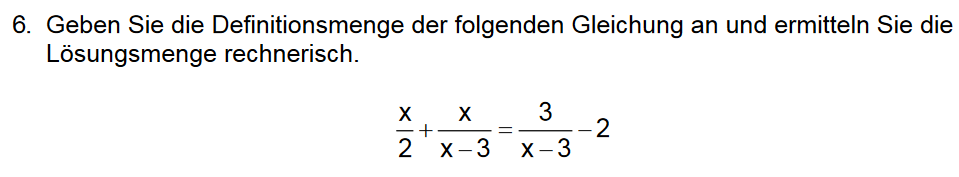 Jetzt nicht gleich wieder panisch schreiend auf die Straße laufen…Schrittweise vorgehen:1. Definitionsmenge bestimmen = welche Zahl darf x nicht sein, weil sonst ein Nenner den Wert 0 hat (Bsp. Nenner 1 – x  x darf nicht 1 sein, da 1 – 1 = 0)?ID = IR \ {…}Definitionsmenge = alle reellen Zahlen außer {…}2. Ganze Gleichung mit allen unterschiedlichen Hauptnennern multiplizieren
	(Tipp: Hier sind’s zwei Hauptnenner) und sauber nochmal aufschreiben3. Wegkürzen, was möglich ist, damit die Brüche verschwinden4. Sauber zusammenfassen und alles auf eine Seite bringen, damit am Ende	x²… = 0  dasteht			(bei dieser Aufgabe: x² + 3x – 18 = 0) 5. Lösungsformel anwenden und x1 und x2 angeben (falls es zwei Lösungen gibt)	(bei dieser Aufgabe x1 = -6 und x2 = 3)6. Mit der Definitionsmenge von 1. vergleichen. Steht x1 oder x2  in deiner Klammer, ist das keine gültige Lösung!